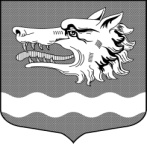 Администрация муниципального образования Раздольевское сельское поселениемуниципального образования Приозерский муниципальный район Ленинградской областиП О С Т А Н О В Л Е Н И Е04 августа 2020 года                                                                         № 188О внесении изменений в постановление от 17.12.2018 года № 247 «Об утверждении Положения о предоставлении гражданами, претендующими на замещение должностей муниципальной службы и лицами, замещающими должности муниципальной службы в администрации муниципального образования Раздольевское сельское поселение, сведений о доходах, об имуществе и обязательствах имущественного характера, а также о доходах, об имуществе и обязательствах имущественного характера своих супруги (супруга) и несовершеннолетних детей»В соответствии с Федеральным законом от 02.03.2007 № 25-ФЗ                              «О муниципальной службе в Российской Федерации», Федеральным законом                 от 25.12.2008 № 273-ФЗ «О противодействии коррупции», Законом Ленинградской области  от 11.03.2008  № 14-оз «О правовом регулировании муниципальной службы в Ленинградской области» администрация муниципального образования Раздольевское сельское поселение ПОСТАНОВЛЯЕТ:  1.  Внести изменения в постановление от 17.12.2018 года № 247 «Об утверждении Положения о предоставлении гражданами, претендующими на замещение должностей муниципальной службы и лицами, замещающими должности муниципальной службы в администрации муниципального образования Раздольевское сельское поселение, сведений о доходах, об имуществе и обязательствах имущественного характера, а также о доходах, об имуществе и обязательствах имущественного характера своих супруги (супруга) и несовершеннолетних детей»1.1. пункты 3.1, 3.2 Положения о предоставлении гражданами, претендующими на замещение должностей муниципальной службы, и лицами, замещающими должности муниципальной службы в администрации МО Раздольевское сельское поселение, сведений о доходах, об имуществе и обязательствах имущественного характера, а также о доходах, об имуществе и обязательствах имущественного характера своих супруги (супруга) и несовершеннолетних детей, утвержденного постановлением от 17.12.2018 года № 247 «Об утверждении Положения о предоставлении гражданами, претендующими на замещение должностей муниципальной службы и лицами, замещающими должности муниципальной службы в администрации муниципального образования Раздольевское сельское поселение, сведений о доходах, об имуществе и обязательствах имущественного характера, а также о доходах, об имуществе и обязательствах имущественного характера своих супруги (супруга) и несовершеннолетних детей» читать в новой редакции:«3.1. С 01 июля 2020 года сведения о доходах, об имуществе и обязательствах имущественного характера представляются по утвержденным формам справок, выполненных с использованием  специального программного обеспечения "Справки БК"
           3.2. Сведения о доходах, об имуществе и обязательствах имущественного характера представляются по утвержденной Президентом Российской Федерации форме справки, утвержденной Указом Президента Российской Федерации от 23.06.2014 № 460 «Об утверждении формы справки о доходах, расходах, об имуществе и обязательствах имущественного характера и внесения изменений в некоторые акты Президента Российской Федерации», (в редакции Указа Президента Российской Федерации от 15.01.2020 N 13 "О внесении изменений в некоторые акты Президента Российской Федерации"»3.3. Опубликовать настоящее постановление в установленном порядке и разместить на официальном сайте администрации МО Раздольевское сельское поселение «Раздольевское.рф».Глава администрации                                                                               В.В. СтецюкЕ.А. Михайлова 66-725Разослано: дело-2, прокуратура-1, 